 III Международный конкурс исследовательских работ школьников "Research start 2020/2021"                                    ТАЙНА МОЕГО ИМЕНИ И ФАМИЛИИАвтор: Девяшин Яромир Данилович      2 «В» класс, МАОУ «ООШ № 2»Научный руководитель: Чабан Ольга Игоревна,учитель начальных классов,МАОУ «ООШ № 2»г. Полярный, Мурманская областьЗАТО Александровск2021ОглавлениеАннотация……………………………………………………………………..3I. Введение ……………………………………………………………………4    II. Теоретическое обоснование исследовательской работы           2.1. Что такое имя? ……………………………………………………4                                          2.2. Уникальные факты об именах ………………………….............5           2.3. История выбора моего имени …………………………………...5           2.4. Происхождение и значение моего имени и фамилии…………6            2.5. Известные люди с именем Яромир.  …………………………...6III. Практическая часть            3.1. Различные подходы к толкованию моего имени и фамилии…7            3.2. Совместимость моего имени и фамилии……………………….9IV. Заключение   ……………………………………………………………..11 V.  Список использованной литературы……………………………………13 АннотацияАктуальность работы: имена и фамилии людей вызывают интерес в обществе. Имя и фамилия есть у каждого человека и мне интересно узнать, что они обозначают и происхождение. Выбору имени всегда уделяли особое внимание, так как существует мнение, что имя - это судьба человека. Родители выбирают имена детям, чтобы показать им их индивидуальность, чтобы совпадало с фамилией и звучало красиво. Естественно, было бы совершенно наивным предполагать, что именно имя делает человека человеком. Но вот утверждать, что имена способны влиять на формирование характера и каких-то позитивных или  негативных наклонностей можно.  Мне стало интересно, а подходит ли мне моё имя и фамилия.  Именно поэтому возникло желание написать эту работу.         Цель исследования: разобраться, в чем состоит тайна имени и фамилии, каково его значение.Для достижения поставленной цели необходимо было выполнить задачи:                                    1.  Выяснить, почему меня назвали таким именем, историю выбора моего имени.                                                                           2.  Узнать о происхождении и значении своего имени и фамилии.                                                 3.  Сделать вывод о том, подходит ли мне моё имя или нет.                                                             4. Определить совместимость фамилии Девяшин и имени Яромир.                                                  5. Определить значения имени в разных толкованиях.                                                                        6. Сделать вывод.                                                                                                                            Объект  исследования - ученик МАУО «ООШ№2» Девяшин Яромир.                                      Предметом  исследования -  мое имя и фамилия: их значение, история происхождения, подходы к толкованию.                                                                                                                              В работе использовал методы:                                                                                                               1. Теоретический.                                                                                                                                         2. Изучение  литературы, справочников, интернет - ресурсов.                                                               3. Экспериментальный.                                                                                                                                     4. Поисковый.                                                                                                                              Гипотезой   моего исследования являлось предположение о том, что изучение происхождение и значение имени и фамилии пробуждает интерес к изучению своих корней, к изучению истории.                                                         I   Введение Имена, имена…В нашей речи звучат не случайно.Как загадочна эта страна, Так и имя - загадка и тайна.                                                                                                                                                А. Бобров Имя человеку дается один раз, при рождении и сопутствует ему всю жизнь. Записанное в официальные документы, оно становится его личным названием.  «Что в имени тебе моем?» - писал когда-то великий поэт и даже сам не догадывался о глубине и масштабе ответа на этот вопрос. На сегодняшний день уже никто не оспаривает тот факт, что выбор и значение имени несет в себе громаднейшую информацию и, если хотите, накладывает определенный отпечаток на дальнейшую судьбу его владельца. В истории известно масса случаев, когда имя полностью меняло жизнь человека, способствовало его славе и успеху. Не зря появилось и выражение «Как корабль вы назовёте, так он и поплывет». То же касается и имени человека. II. Теоретическое обоснование исследовательской работы2.1. Что такое имя?Имя отражает характер человека и возможно его судьбу - и это подтверждалось не один раз. Иногда ребенку давали имя какого-либо известного, удачливого человека - это делалось для того, чтобы младенцу передались качества, принадлежащие данному человеку. Зависимость между именем и характером очень сложна, и уже есть научные доказательства, что фонетические и нумерологические вибрации имени во многом строят характер личности.  Имя человека всегда было сокровенной сущностью. По словарю Владимира Ивановича Даля  «Имя - это слово, которым зовут, означают особь, личность». В словаре С.И. Ожегова  дана следующая статья: «Имя - личное название человека, даваемое при рождении, часто вообще личное название живого существа».  Имя человека - это то слово, которое человек слышит чаще всего. Это самое важное слово в жизни человека. «Имя приносит благо праведникам и зло нечестивцам, это своего рода инструмент, которым можно влиять на свойства и качества характера человека» - говорил Бейт Йосеф. В России вплоть до 18 века родители держали в секрете имя, данное ребенку при крещении. Считалось, что, скрывая имя, родители оберегали своего ребенка от зла. А некоторые люди всю жизнь скрывают своё настоящее имя и носят псевдонимы.   Многие люди уверены, что изменение имени приведёт к переменам в судьбе. Так как имя человека имеет огромную власть над его судьбой. Имя человека - его символ. Древние египтяне считали, что имя описывает душу человека.2.2. Уникальные факты об именахСамое длинное в мире имя состоит из 1356 букв. Чтобы его прочитать, требуется не менее десяти минут. Оно представляет собой ряд слитых воедино названий исторических мест, имена известных людей и многое другое. Это имя пока никто не берется прочитать. Эскимосы Берингова пролива, чувствуя приближение старости, меняют имя и тем самым пытаются продлить свою жизнь. В Пенсильвании в 1979 году было зарегистрировано два необычных имени родившихся детей - Пепси и Кола. В США зафиксирован уникальный случай, когда из-за несогласия родителей ребенок на всю жизнь остался без имени. Родители понадеялись, что сын, когда вырастет, выберет себе имя сам, но он, повзрослев, так и не смог решить этот вопрос, оставшись с одной только фамилией - Гейтвурд. В Китае ребенок при рождении получал детское домашнее имя, при поступлении в школу - школьное имя, а при достижении совершеннолетия - взрослое имя. Чиновники на службе имели особые служебные имена. Служанки тоже получали от своего господина новые имена. У индейцев, одного из племени существует обычай: если кто-нибудь берет в долг деньги, то оставляет в залог свое имя. До тех пор, пока долг не будет возвращен, человек остается без имени. Подзывают его или обращаются к нему движением руки или нечленораздельными окриками. Семья Джексонов из города Чикаго заклеймила своих пятерых деток, назвав их: Менингит, Ларингит, Аппендицит, Перитонит, Тонзиллит. В Америке в 80-х годах шестеро разнополых детей в одной из семей были названы одним и тем же именем: Юджин Джером Дюпуа. Чтобы различить своих потомков, родители используют номера. Дельфины - единственный, кроме людей, вид млекопитающих, которые насвистывают друг друга по имени.  Пусть ребенок получит свое собственное  имя и с ним будет сам строить свою собственную судьбу. И пусть он будет счастлив!2.3. История выбора моего имениМеня зовут Яромир. Меня назвали так родители. Почему именно Яромир? Выбирая имя своему ребёнку, родители выбирают ему судьбу, т.к. имя человека влияет на будущее. Имя  Яромир скрывает мужчину с огромнейшим потенциалом деятельности, яркой индивидуальностью, тонким чувством юмора. В нем заложены творческие способности, проницательность, внешняя очаровательность, энергия и фантазия.  Он легко выводит  из равновесия  врагов и завистников своей необъяснимой живучестью, талантливым восприятием и комментированием реальности, тонкой иронией суждений. Такую личность можно назвать непредсказуемой. Его уважают и ненавидят, восхищаются и разочаровываются.                                                                                                           2.4. Происхождение и значение моего имени и фамилии                                                                                                                       Красивое славянское мужское имя Яромир образовано от двух слов: «ярый» и «мир». Первое означает «яркий», «сильный», «мощный», «солнечный», «увлеченный». Второе слово трактуют  как «спокойствие», «отсутствие вражды», «община»,  «вселенная».  Чаще всего имя переводят как «солнечный мир».  Не стоит оставлять без внимания версию о первоначальном звучании имени Яромир как Яромар и толковании «славный», «знаменитый». Его исконными носителями были северные славянские князья, проживающие на острове в Балтийском море, территории современной Германии.                                                                                                               История происхождения фамилии Девяшин. Основой фамилии Девяшин послужило мирское имя Девяша. Фамилия Девяшин происходит от нецерковного имени Девятка (Девяша): так часто называли девятого ребенка в семье. Это имя было весьма распространенным у восточных славян. Оно встречается в многочисленных  документах с 1492 года. Благодаря своей популярности, оно образовало множество однокоренных фамилий: Девятов, Девьятов, Девяткин, Девятаев, Девятков, Девятнин, Девятьяров, Девятых, Девятинин, Девятериков, Девяшин, Девятайкин. Девяша, со временем получил фамилию Девяшин.  Как пишется фамилия Девяшин на английском языке (латиницей) - Deviashin. Достоинства фамилии: доброжелательность, порядочность и честность, стремление к высоким нравственным идеалам, чувствительность, коммуникабельность.2.5.  Известные люди с именем ЯромирЯромир Голан - фигурист, бронзовый  победитель чемпионата Европы 1966 года.                                                                                                                                Яромир Ягр (родился в 1972 г.) выдающийся чешский хоккеист. Считается в мировом хоккее одним из лучших нападающих. Обладатель наград, кубков, неоднократный призёр чемпионатов мира, дважды олимпийский победитель.                                                                          Яромир Пршемыслович (ок.1040-1090) имя после рукоположения в епископы - Гебхард; чешский епископ Праги (1067-1090), родом из династии Пршемысловичей, был четвёртым сыном князя Чехии Бржетислава.                                                                                Яромир Шофр (родился в 1939 г.) чешский кинооператор, является одним из основателей «Ассоциации чешских кинематографистов». Был награжден в 2007 году «Чешским львом» и «Золотой камерой».                                                                                                   Яромир Блажек (родился в 1972 г.) чешский футболист, участник сборной Чехии, вратарь. Участник чемпионатов Европы, мира, неоднократный чемпион Чехии, завоевал бронзу в 2004 году на чемпионате Европы.                                                                                               Яромир Ногавица, Ярек Ногавица (родился в 1953 г.) чешский поэт и композитор, исполнитель песен собственного авторства. Его первый студийный альбом в 1993 году был назван в Чехии одним из величайших альбомов, другой его альбом «Песни Яромира Ногавицы от А до Я» предназначен для детей. Следующий альбом принес автору чешскую награду Академии популярной музыки, а сам альбом стал дважды платиновым в Чехии. В 2002 году снялся в фильме «Год Дьявола», который был отмечен главным призом  на международном кинофестивале в Карловых Варах, а также призами других кинофестивалей.                                                                                                                        Яромир Мунди (родился 3 октября 1882 г.) австрийский военный врач и психиатр. Основатель Венского добровольного спасательного общества.III. Практическая часть                                                                                                                                         3.1. Различные подходы к толкованию моего имени и фамилии                                                     Я посетил интернет - сайты http://www.psevdonim.ru, http://ru.wikipedia.org, АstroMeta.ru. Вот, что я там нашел про себя.Число в нумерологии.Каждое имя соответствует определённому нумерологическому числу, на которое тоже стоит обращать значение при выборе. Яромир - это девятка. Такой человек живёт шумно, ярко, совершает импульсивные поступки, идя на поводу у своих эмоций, часто помогает окружающим. Но он может и переусердствовать, поверив в собственное всесилие. Характеристика имени и фамилии по нумерологии.                                                                       На сайте https://tayniymir.com/numerologiya/numerologiya-imeni.html я рассчитал, что мой номер 9. Девятки – это внутренняя сила, смелость, инициативность, изобретательность, ответственность. Такой человек – лидер по натуре. Он энергичен, стремится к активным действиям. Не боится трудностей в жизни. Умеет решать сложные ситуации и преодолевать возникающие на пути к цели препятствия. Благодаря уверенности в себе и упорству добивается успеха в жизни. Умеет обращаться с деньгами. Склонен самостоятельно принимать решения, не умеет прислушиваться к советам других людей. Избегает конфликтов, выступает миротворцем в конфликтных ситуациях. Заботится о близких людях. Не сразу открывается перед новым знакомым, поэтому не спешит заводить друзей и строить отношения с противоположным полом.                                                                                                         Значение букв в имени Яромир. Каждая буква имени человека даёт определённый смысл:                                                                                                                          Я - активность, организованность, умение достигать желаемого, самодостаточность. Такой человек наделен лидерскими качествами, стремится заслужить признательность у окружающих. Ему свойственны непредсказуемость, раздражительность. В личных отношениях становится страстным партнером, требует уважения к себе со стороны избранника. Человек, имя которого начинается на букву «Я», наделен воспитанностью, тактичностью.                                                                                                                                             Р - смелость, стремление к активным действиям, ответственность, умение вникать в суть происходящего, уверенность в своей правоте. Носитель имени с этой буквой - оптимист. Не унывает и не сдается при неудачах. Склонен к риску. В качестве спутника жизни выбирает сильного духом, верного и способного поддержать в трудную минуту партнера.                                         Повтор буквы в имени наделяет его обладателя стремлением к доминированию.                                                                                                                          О - активность, упрямство в достижении желаемого, стремление к чувственному познанию мира и себя, проницательность. Носитель имени с этой буквой умеет распоряжаться деньгами. Это жизнерадостный, добрый и отзывчивый человек. В любви способен на глубокие искренние чувства.                                                                                            М - внутренняя сила, умение решать сложные задачи, любознательность и стремление все попробовать на своем опыте. Носитель имени с этой буквой любит планировать будущее. Это отзывчивый, заботливый человек. Умеет учитывать чужие интересы. В любви готов жертвовать собой.                                                                                                                              И - богатая фантазия, проницательность, живой ум, практичность, внимательности к деталям. Носитель имени с этой буквой стремится к гармонии с собой и окружающим миром. Обладает хорошим чувством юмора, наделен чувствительностью, добротой и мягкостью. Это честный и прямолинейный человек. Больших успехов им удается достичь в науке и работе с людьми. Очень хозяйственны и расчетливы.3.2 Совместимость моего имени и фамилии                                                      Совместимость фамилии Девяшин и имени Яромир расчитаны на основе реального социологического опроса значения фамилий посетителями сайта - исследовательского центра «Анализ фамилии» analizfamilii.ru. В опросе по значению фамилии Девяшин приняло участие 300 человек, по значению имени Яромир - 600 человек. Полное совпадение результатов опроса по одной характеристике означает 100% совместимость, полное несовпадение означает 0% совместимости. Совпадение более чем на 80% выделено зеленым цветом и обозначает полную совместимость, совпадение более чем на 95% выделено темно-зеленым цветом означает идеальную совместимость. Фамилия Девяшин обладает  выраженными признаками: застенчивый, божественный, трудолюбивый, красноречивый, страстный, чувствительный, изменчивый, крепкий, темпераментный, жизнелюбивый, активный, непредсказуемый, властный, откровенный, тихий. Имя Яромир обладает следующими выраженными признаками: активный, стремительный.                                                                                   Совместимость фамилии Девяшин и имени Яромир – 67, 6%.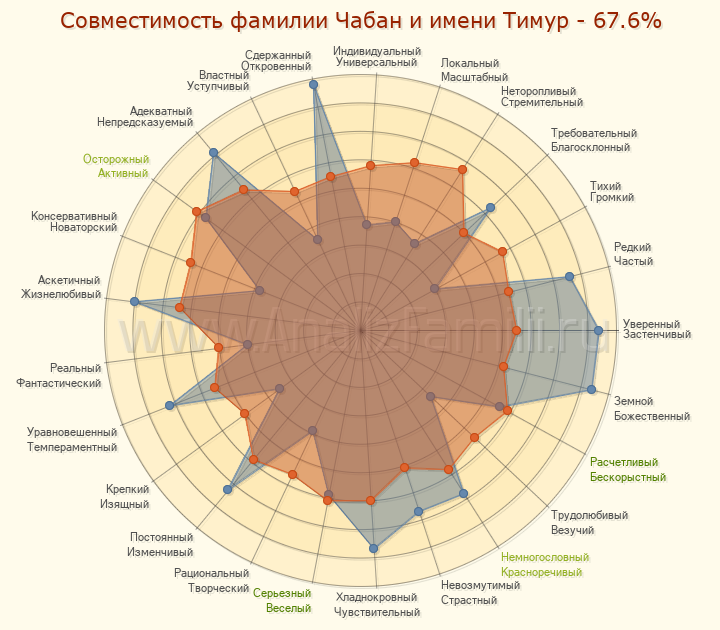 Фамилия Девяшин и имя Яромир совместимы на 67,6%.Полная совместимость фамилии Девяшин и имени Яромир выявлена в признаках:Расчетливый - Бескорыстный, Немногословный - Красноречивый, Осторожный - АктивныйИдеальная совместимость фамилии Девяшин и имени Яромир выявлена в признаках:Серьезный - Веселый                                                           IV. ЗаключениеВыполняя работу, я узнал у родителей,  почему меня назвали Яромиром.  Изучил происхождение и значение моего имени и фамилии. Узнал разные подходы к толкованию имён. Определил значения моего имени в разных толкованиях. Сделал вывод о том,  что   нумерология важна не меньше, чем значение имени Яромир. Человек, которого так зовут, является обладателем числа 9. Мне очень подходит фамилия Девяшин - девятка. Достоинством данной работы является то, что я изменил своё отношение к собственному имени и фамилии, узнал историю, почувствовал особую значимость. Занимаясь этой работой, я понял, как важно, чтобы человек знал происхождение и смысл своего имени. За время исследования я вместе с учителем прочитал много книг и статей в интернете. Оказалось, что имя человека может многое рассказать о человеке, который носит это имя. Подводя итог моей работы, я могу с уверенностью сказать, что имя и фамилия человека - это важная часть его личности и его жизни. В каждом имени есть своя тайна. Каждое имя и фамилия имеет свою историю и свои корни. Имена нам дают родители, руководствуясь  своими чувствами и знаниями. Меня назвали Яромиром при рождении, не зная, каким я стану. Мне нравится моё имя и как оно звучит с моей фамилией. Мама и папа не ошиблись.  Я  отношусь с уважением к своему имени и фамилии!                                      V.  Список использованной литературы1. Хигир А. Энциклопедия имён. Имя, характер, судьба. - М.: Эксмо, 2006.                                      2.  Советский энциклопедический словарь.-  М.: БСЭ, 1982.                                                               3. Даль В.И. Иллюстрированный толковый словарь русского языка. -   М.: АСТ - Астрель, 2006.                                                                                                                                                            4. Ожегов С.И. Толковый словарь русского языка. - М.: ООО «ИТИ ТЕХНОЛОГИИ», 2003.                                                                                                                                                            5.Борисова Ю.С. Все тайны имени. - М.: Мир книги, 2009.                                                                                   6. Цымбалова Л.Н., Книга детских имён/ - Ростов н/Д.: Владис, 2009.                                                                                              7. Интернет - сайты http://www.psevdonim.ru, http://ru.wikipedia.org , АstroMeta.ru, analizfamilii.ruФоносемантический анализ фамилии Девяшин.                                                                            А на сайте «Анализ фамилии» analizfamilii.ru, на основе реального социологического опроса, я выявил  фоносемантический анализ фамилии Девяшин. Он показывает 2 ярковыраженных признака: доброе, короткое.Признак Девяшин ЯромирСовместимость Уверенный-Застенчивый Земной-Божественный Расчетливый-Бескорыстный Трудолюбивый-Везучий Немногословный-Красноречивый Невозмутимый-Страстный Хладнокровный-Чувствительный Серьезный-Веселый Рациональный-Творческий Постоянный-Изменчивый Крепкий-Изящный Уравновешенный-Темпераментный Реальный-Фантастический Аскетичный-Жизнелюбивый Консервативный-Новаторский Осторожный-Активный Адекватный-Непредсказуемый Властный-Уступчивый Сдержанный-Откровенный Индивидуальный-Универсальный Локальный-Масштабный Неторопливый-Стремительный Требовательный-Благосклонный Тихий-Громкий Редкий-Частый 